Pears Class - Maths Long Term Planning Overview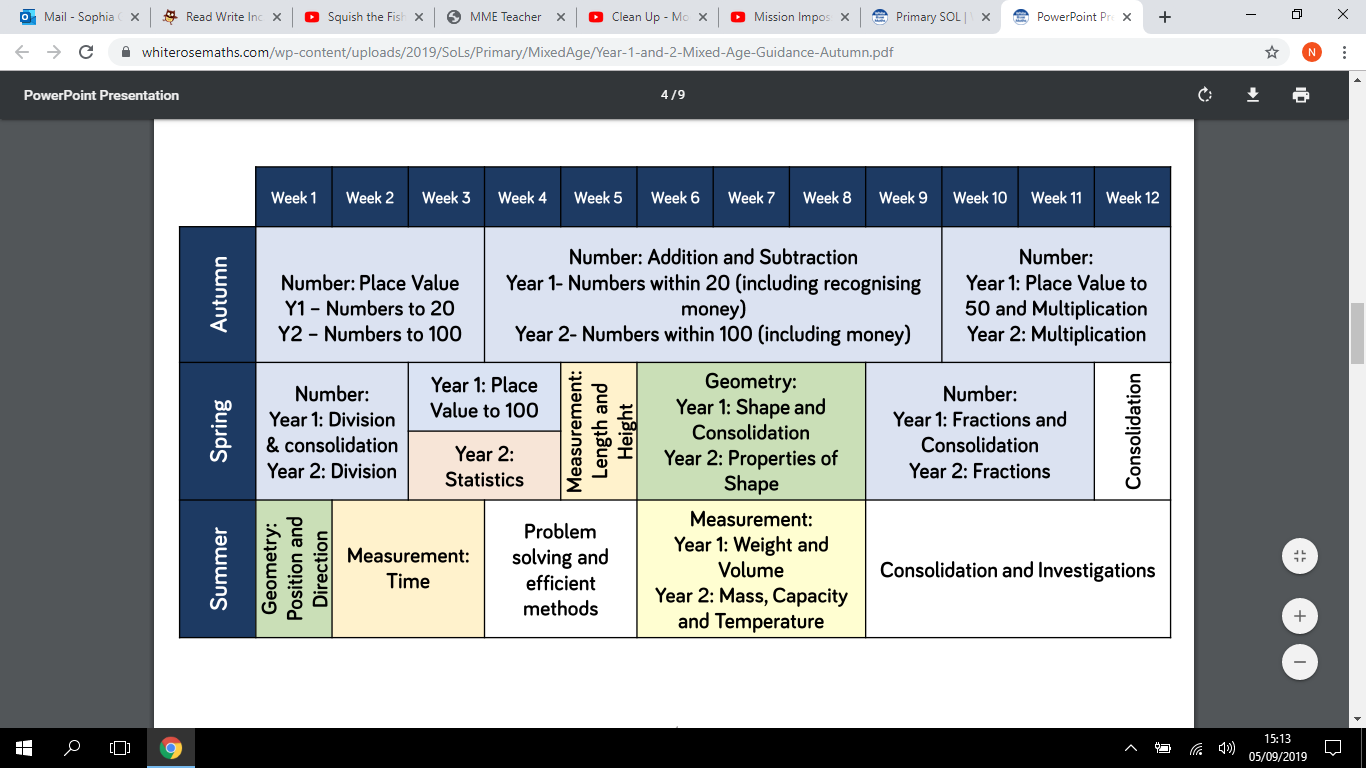 